Special ProvisionsFor AggregatesAIC1.	These contracts are established to provide Aggregate to the Kansas Department of Transportation (KDOT).2.	The contract may be terminated by the Office of Procurement and Contracts if the contractor does not satisfactorily provide aggregate as indicated in the specifications herein.  The agency must submit to Procurement and Contracts adequate documentation of unsatisfactory performance, which shall include copies of correspondence to the contractor before a notice of termination will be issued.  The notice of termination will be in written form to the contractor with a copy to the agency and be effective seven (7) days after the date of the notice.  In addition, the State of Kansas reserves the unilateral right to terminate contracts to prevent unnecessary expense, waste of materials, manpower and facilities.  The contract may be terminated in whole or in part when the Contracting Officer deems the termination to be in the best interest of the State of Kansas.  A 30 day notice will be given to the contractor prior to such termination.3.	INSURANCE AND LIABILITY:  The contractor's interest in all property herein described, if any, or any personal liability to him arising from this agreement to whatever extent shall be considered to be covered by applicable insurance by the contractor to the extent required.  Notwithstanding any language to the contrary, no interpretation shall be allowed to find the State of Kansas or any of its agencies responsible for loss or damage to personal property or to hold contractors harmless from any such occurrences.  Contractor(s) shall possess Workman's Compensation Insurance in the amount required by law.4.	PRE-PRODUCTION MEETING:  Within 15 days after the contract has been awarded, a pre-production meeting may be arranged by the District Engineer with the Contractor to coordinate delivery procedures, arrange for material testing, or other related topics to this contract.5.	CONTRACT PERIOD:  September 1, 2015, through August 31, 2016.6.	QUANTITIES:  The contract is of the "open-end" type.  The contractor will deliver such quantities as may be ordered throughout the contract period.  Only those quantities actually required will be ordered.7.	DESTINATIONS:  Destinations are indicated in the Schedule of Prices, a part hereof.8.	All aggregate is to be priced by the short ton (2,000 lb.) weight. PRICES:  Prices are indicated in the Schedule of Prices.  All delivered prices are F.O.B. Destination, freight paid by the contractor unless specified plant pick up by KDOT.10.	All pricing shall be guaranteed during the contract period.11.	DELIVERY BY CONTRACTOR:  The District Engineer or his designated representative will periodically issue purchase orders for aggregate with the contractor as needs arise.  At the time the purchase order is placed, the date, time and location for delivery will be specified and agreed upon.  Telephoned purchase orders will be confirmed by Purchase Order.If the aggregate is not delivered by the date and time agreed, the Contractor may be charged liquidated damages as explained herein.When the Contractor has started delivery, he will be required to deliver the material at a rate of not less than 250 tons per consecutive working day or the designated quantity to each delivery location specified on the purchase order(s).  The contractor may discontinue delivery to any location provided he has notified the District Engineer of his intentions to stop delivery at least 24 hours in advance, and he has agreed to the discontinuance.  If the Contractor does not deliver at the rate of 250 tons per working day, he may be charged liquidated damages as explained herein.  All deliveries will arrive at the destination within the hours agreed upon the Contractor and District Engineer.  The point of delivery will be open for delivery a minimum of eight (8) hours a day if the contractor is delivering that many hours per day.  Deliveries will not be accepted during hours other than those hours that have been mutually agreed upon by the contractor and KDOT.12.	STOCKPILE OF MATERIAL:  The material is to be stockpiled as directed by the District Engineer.  The use of belly-dump trucks will not be permitted without prior approval from the District Engineer.13.	DELIVERY BY STATE EQUIPMENT:  The State reserves the right to purchase and haul aggregate by trucks furnished by the State from the supplier's plant.  The District Engineer or his representative will telephone or otherwise notify the contractor prior to the departure of the truck.14.	LIQUIDATED DAMAGES:(a)	Liquidated Damages will be treated not as a penalty, but as a fixed, agreed and liquidated damage to the State by reason of interference with business, added cost, administrative and testing expense.(b)	Should the contractor fail to make delivery of 250 tons per working day, or the designated quantity to each destination specified in purchase orders, the State may retain $50.00 for each possible working day that at least 250 tons were not delivered.  A working day as defined herein (Para. 17).  Liquidated Damages will be deducted from the purchase authority prior to being processed for payment.  The State reserves the right to waive all or any part of such liquidated damages.(c)	Should the contractor fail to complete delivery by the date specified, the State may retain ten cents ($.10) per ton per calendar day on the undelivered portion of the order, beginning the day following the delivery date and continuing until the delivery is completed.(d)	Example of Liquidated Damages:  A location has placed a purchase order for 1,000 tons of material.  The Contractor had delivered only 850 tons at the end of the date specified the material was to be delivered, leaving 150 tons yet to be delivered.  150 ton multiplied by $.10 per ton equals $15.00.  The State will retain $15.00 per calendar day and continuing until the delivery is completed.15.	DEFAULT OF DELIVERY:  In the event a contractor fails to make delivery as specified herein, or consistently fails to deliver at the rate of 250 tons per working day, the State reserves the right to cancel any such unfilled orders and to purchase such material from the nearest available source in the manner as stipulated herein OR demand of the contractor's surety that the surety proceed in place of the contractor to complete the delivery of the material on the contract is in accordance with the terms and provisions.  The contractor in such case, gives his full consent that the completion of the contract shall be undertaken and performed by the surety and the surety will complete said contract, whichever is deemed to be in the best interest of the State.  Any additional cost to the State may be collected from the contractor.  The contractor will not be held liable for failure to ship within the stipulated time when his inability to ship is caused by an Act of God, State or Federal Government Order or Regulation, War, Insurrection, Riot, Fire, Strike, or any other cause beyond the reasonable control of such party, provided notice of such condition is given to the Department of Transportation with reasonable promptness.16.	A working day shall be any day upon which the contractor can physically and legally prosecute the work and shall be counted as provided in Section 108 of the Standard Specifications for State Road and Bridge Construction, current edition.17.	PLANT PRICES:  The unit price per ton for material loaded into trucks furnished by the State, F.O.B. the supplier's plant, shall be shown in the space provided.  The State reserves the right to accept or reject the price for use as outlined below:(a)	If the material is to be hauled by trucks furnished by the State to a destination where a truck delivered contract price has been established, it shall be purchased from the contractor for that destination and at the rate per ton established as the plant price.(b)	If the material is to be hauled by trucks furnished by the State to a destination where a delivered contract price has been established for railroad cars, it shall be purchased from the contractor for that destination at the plant price.(c)	If the material is to be hauled by trucks furnished by the State to a destination not under contract, unlisted in the Schedule of Prices, it shall be purchased from the supplier nearest to the unlisted destination, at the plant price quoted.  An unlisted destination is defined as a point or an area five (5) miles or more from a listed destination.(d)	If the material is to be hauled by the contractor to a destination not specifically stated on the contract, the delivery price will be nearest plant price per ton plus a cost per mile fee.  This will replace the calculation used in the past, but should be easier to calculate for those infrequent needs for delivery to an unlisted location.  18.	SPECIFICATIONS:Aggregate for Ice Control shall be in accordance with Specification TS 65.14, dated 8-6-04, and the required modifications for each District as shown on the specification sheet.  19.	METHOD OF MEASUREMENT:  Method of measurement will be in accordance with Section 109, of the Kansas Department of Transportation Standard Specifications for State Road and Bridge Construction, 2007 Edition, with the following exceptions:(a)	All aggregate is to be delivered by weight, unless by volume is approved by the District Engineer.  When aggregate is measured by volume, the hauling vehicle shall be approved and measured at the point of delivery.  The Engineer may require loads to be leveled at the point of delivery.(b)	Deduction for moisture content above amounts listed below will be made when delivery is by weight:AIC—No deduction will be made for moisture20.	LEASED PITS:  The State reserves the right to continue to produce and haul aggregates with its own equipment from pit locations leased by the Department of Transportation for that purpose when the District Engineer deems it necessary and advantageous to do so.21.	PAYMENT:  Payment will be made within 30 days of delivery acceptance or receipt of invoice, whichever is later.  The invoice shall be submitted to the address as instructed on the Purchase Order.  KDOT Purchase Order number must be referenced on the invoice. 22.	Price Adjustment:  Aggregate Pricing will be adjusted weekly based on the Average Retail On-Highway Diesel pricing for the Midwest region posted on the Energy Information Administration Website:http://tonto.eia.doe.gov/oog/info/wohdp/diesel.aspIf the price of fuel increases or decreases $ 0.10 per gallon, the price of aggregate will increase or decrease $ 0.05 per ton accordingly.  Adjustments will be made in $ 0.05 increments.The starting point is $2.561 per gallon.Fuel adjustment allowances must be reflected as a separate line item on each invoice.The order date, not the delivery date, will be the basis for the adjustment.ContractorsVendorNo.	Name	Plant Price					01.  	Contract ID:  	40761	Pennys Aggregate, Inc.	AIC-A  	$ 12.85   Ton	23400 W. 82nd Street		3584 Tennessee Road, Ottawa, KS	Shawnee, KS  66227	Toll Free Telephone:  	800-322-9710	AIC-B	$ 12.85   Ton	Telephone:  	913-667-6505	1752 N. 1500 Road, Lawrence, KS	Cellular Telephone:  	913-915-2869	Fax:  913-441-1830		Delivery cost to non-specified locations:	Contact Person:  	Melanie Lorsenzo	$ .16 per mile per ton	E-Mail:  	mlorenzo@pennysconcrete.com	Vendor ID:  	000032138802.	Contract ID:  	40772	Alsop Sand Company, Inc.	AIC-B	$ 7.20   Ton	105 Industrial Road		Scandia, Concordia, Abilene	Concordia, KS   66901	Telephone:  	785-243-4249	Delivery cost to non-specified locations:	Fax:  	785-243-4255	$ .25 per mile per ton	Contact Person:  	Dane Barclay 	E-Mail:  	alsop@nckdirect.com	Vendor ID:  	0000048997 03.	Contract ID:  	40762	Huber Sand, Inc.		AIC - B	$ 3.00   Ton	2935 Prairie Ave	, PO Box 1359	Pit #4 – South on Barton Road, Syracuse, KS	Garden City, KS   67846	Telephone:  	620-275-7601 	AIC-B	$ 2.00   Ton	Cellular Telephone:  	620-640-2838 	Pit #2 – 2 miles S. E. of Hwy 50, Garden City, KS	Fax:  	620-275-7542 	Contact Person:  	Robin Huber 	Delivery cost to non-specified locations:	E-Mail:  	Hubersand@yahoo.com 	$ .12 per mile per ton	Vendor ID:  	000016134804.  	Contract ID:  	40766	Cornejo & Sons, LLC		AIC-B 	$ 5.30   Ton	2060 E. Tulsa		3500 N. West St., Wichita, KS	Wichita, KS   67216	Telephone:  	316-522-5100	1438 S. 122nd Street, Oxford, KS	Cellular Telephone:  	316-655-8858	Fax:  	316-522-8187	Contact Person:  	Chris Blasdel	E-Mail:  	chris.blasdel@cornejomaterials.com	Vendor ID:  	000005227905.	Contract ID:  	40779	Nelson Quarries, Inc.	P. O. Box 100	Gas, KS   66742-0100	Telephone:  	620-365-5300	Fax:  	620-365-5310	Contact Person:  	Patrick Clift	E-Mail:  	patrickclift@gmail.com	 Vendor ID:  	0000048743VendorNo.	Name	Plant Price					06.	Contract ID:  	40775	Heft & Sons LLC	14081 I Street		AIC-B	$ 6.00   Ton	Greensburg, KS   67054		6 miles East & 4 ½ South of Greensburg	Telephone:  	620-723-2495	Cellular Telephone:  	620-546-3275	Deliver cost to non-specified locations:	Fax:  	620-723-2215	$6.00 per mile per truckload	Contact Person:  	Steve Heft	E-Mail:  	sheft.heftandsons@att.net	Vendor ID:  	0000003560807.	Contract ID:  	40764APAC - Kansas, Inc.		AIC-B 	$ 7.40   TonShears Division		3401 E. Avenue G, , KSPO Box 16051600 North Lorraine, Suite 1Hutchinson, KS   67504-1605Telephone:  	620-662-3307 ext. 132Fax:  	620-662-3181Contact Person:  	Rod JerrickE-Mail:  	rjjerrick@apac.comVendor ID:  	000015458608.	Contract ID:  	40769	B & B Readimix, Inc.		AIC-B	$ 21.00   Ton	1873 1st St.	Phillipsburg, KS  67661-8701	Delivery cost to non-specified locations:	Telephone:	785-543-5133	$ 4.00 per mile per truckload	Cellular Telephone:	785-543-8508	Fax:	785-543-5215	Contact Person:	Delores Mongeau	E-Mail	bbredimix@kans.com	Vendor ID:	000004957509.	Contract ID:  	40763	Eakin Enterprises Inc.		AIC-B	$ 5.70   Ton	111 Main St. 	Larned, KS   67550-3917	Delivery cost to non-specified locations:	Telephone:  	620-285-2097	$ 4.00 per mile per truckload	Cellular Telephone:  	620-793-2809	Fax:  	620-285-2764	Contact Person:  	Chad Eakin	E-Mail:  	chad@eakinenterprises.com 	Vendor ID:  	000015962210.	Contract ID:  	40776Midwest Concrete Materials	AIC-B	$ 6.50   Ton701 S. 4th St.		Kaw Sand Plant. Riley County PlantManhattan, KS   66502		Wabaunsee County Plant, Toll Free Telephone:  	800-813-5195	Geary Sand PlantTelephone:  	785-776-8811Cellular Telephone:  	785-218-7451	Delivery cost to non-specified locations:Fax:  	785-776-1816	$ .18 per mile per tonContact Person:  	Chris EichmanE-Mail:  	chris.eichmann@4mcm.com 	A1C-B	$ 7.00 tonVendor ID:  	0000047170	Jefferson County PlantVendorNo.	Name	Plant Price				11.	Contract ID:  	40777	Hall Brothers, Inc.		AIC-B	$ 5.40  Ton	1196 E. POnoy Express Hwy. 	2 miles West of Blue Rapids on K-9	PO Box 166	Marysville, KS  66508 		Delivery cost to non-specified locations	Telephone:  	785-562-2386: 	$ .16 per mile per ton	Fax:  	785-562-5543	Contact Person:  	Rob Roudybush	E-Mail:  	roudybush@hallbros.net 	Vendor ID:	000004720312.	Contract ID:  	40767	Wade Agricultural Products, Inc.	AIC-A 	$ 9.80	Dba Wade Quarries		Greeley Quarry	PO Box 38		LaCygne Quarry	23202 E. 2400 Rd.		Cadmus Quarry	LaCygne, KS   66040	Telephone:  	913-757-4457	Cellular Telephone:  	913-645-2548	Fax:  	913-575-2255	Contact Person:  	Gwen Gooding	E-Mail:  	ggooding@peoplestelecom.net 	Vendor ID:  	000004958413.	Contract ID:  	40765	Midwest Products L.L.C.	AIC-B	$6.95   Ton	Box 396		South Plant	Hanover, KS    66945	Toll Free Telephone:  	800-371-2252	Delivery cost to non-specified locations:	Local Telephone:  	785-337-2252	$ 4.75 per mile per truckload	Cellular Telephone:  	785-541-0036	Fax:  	785-337-2253	Contact Person:  	Jay Holle	E-Mail:   	midwestproductsllc@yahoo.com	Vendor ID:  	000006055114. 	Contract ID:  	40760	Hartford Sand & Gravel, LLC	AIC-B	$ 6.00   Ton	PO Box 1615		1019 McDowell Creek Rd., Manhattan, KS	Manhattan, KS   66505	Telephone:  	785-477-9801	Cellular Telephone:	785-456-4977	Fax:  	785-456-2518	Contact Person:  	Robert Davies	E-Mail:	hartfordsand@hotmail.com	Vendor ID:	0000060692VendorNo.	Name	Plant Price					15.	Contract ID:	40778	Midwest Minerals Inc.	PO Box 412	709 Locust St.	Pittsburg, KS   66762-0412	Telephone:  	620-231-8120	Cellular Telephone:  	650-235-3915	Fax:	 620-235-0840	Contact Person:  	Steve Sloan	E-Mail:  	ssloan@midwestminerals.com  	Vendor ID:  	000004817716.	Contract ID:  	40773	Double D, Inc.	dba Dale Brothers	PO Box 12541	Kansas City, KS  66112-0541	Telephone:	913-334-1075	Cellular Telephone:	913-957-4526	Fax:	913-210-2028	Contact Person:	Thomas Irish	E-Mail:	ti@dalekc.com	Vendor ID:	000001175317.	Contract ID:  	40771	Sporer Land Development, Inc.	PO Box 246	431 US Hwy 83	Oakley, KS  67748	Telephone:  	785-672-4319	Fax:  	785-672-3409	Contact Person:  	Jay Sporer	E-Mail:  	jay@sporerland.com 	Vendor ID:  	0000049134DISTRICT ONEAGGREGATE FOR ICE CONTROL (AIC)(Types A, B, or D)DISTRICT ONEAGGREGATE FOR ICE CONTROL (AIC) (Cont’d.)(Types A, B, or D)DISTRICT TWOAGGREGATE FOR ICE CONTROL (AIC)(Types A, B, or D)DISTRICT THREEAGGREGATE FOR ICE CONTROL (AIC)(Types A, B, or D)DISTRICT FOURAGGREGATE FOR ICE CONTROL (AIC)Types A or D only  Per Specification TS 65.14DISTRICT FOURAGGREGATE FOR ICE CONTROL (AIC)Types A or D only  Per Specification TS 65.14DISTRICT FIVEAGGREGATE FOR ICE CONTROL (AIC)(Types A, B, or D)DISTRICT SIXAGGREGATE FOR ICE CONTROL (AIC)(Types A, B, or D).Page 1 of 4Revised:  July, 2000KDOT DistrictSpecifications for AggregateDISTRICT ONEAggregate for Ice Control shall be Type A, B, or D, and shall be in accordance with Specification No. TS 65.14, dated 8-6-04.DISTRICT TWOAggregate for Ice Control shall be Type A, B, or D, and shall be in accordance with Specification No. TS 65.14, dated 8-6-04.DISTRICT THREEAggregate for Ice Control shall be Type A, B, or D, and shall be in accordance with Specification No. TS 65.14, dated 8-6-04.DISTRICT FOUR1.	Aggregate for Ice Control shall be Type A or D, as specified on the pricing page by location, and shall be in accordance with Specification No. TS 65.14, dated 8-6-04.2.	Aggregate Certification.  The producer shall provide certification as to the product meeting the specifications.  This certification shall be as shown in the following two (2) pages.  The gradation shall be noted and shall be provided as the material is first being delivered.  Certifications shall be at the onset of delivery and be required for each 500 ton increment and shall include any portion thereof.  KDOT reserves the right to perform random testing.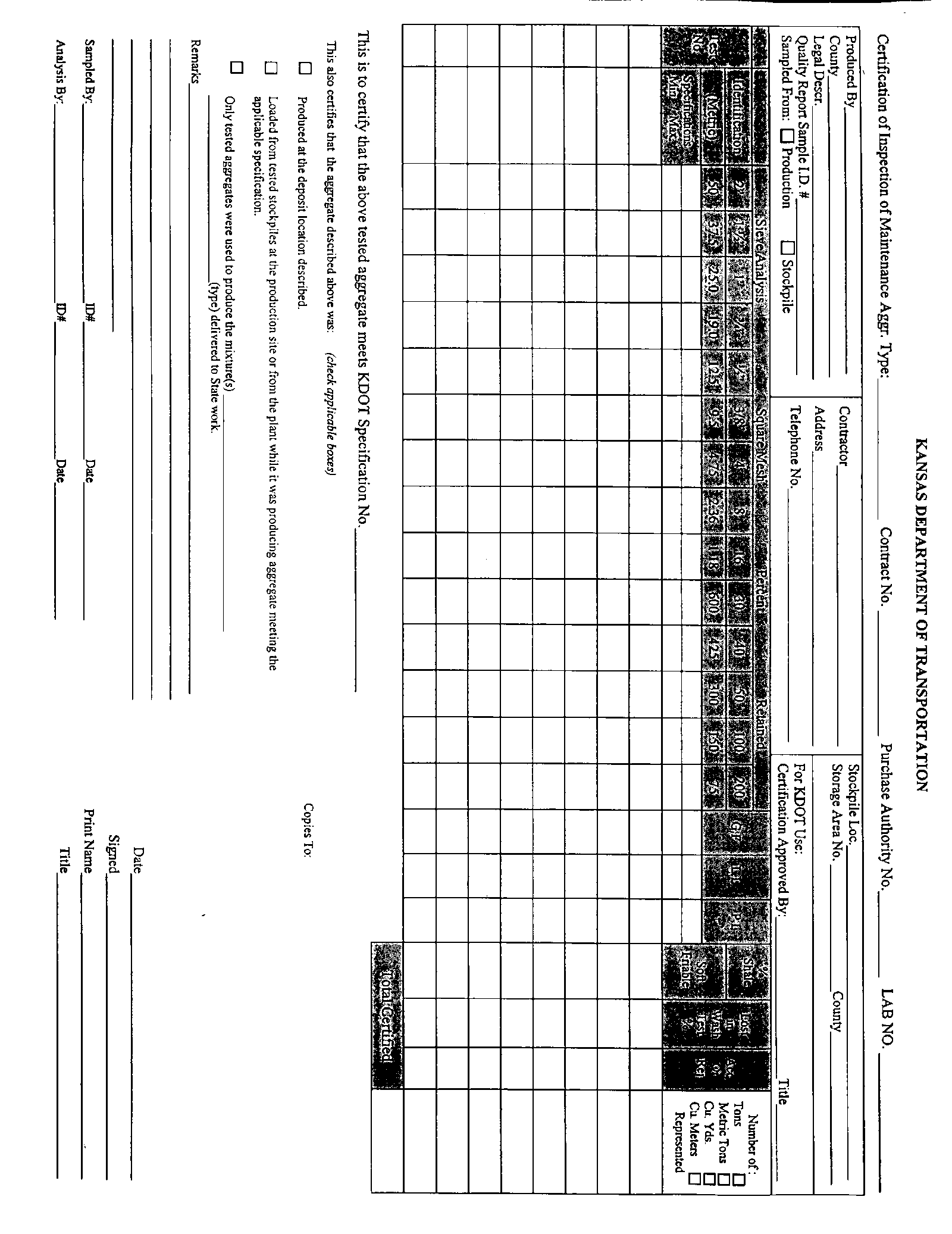 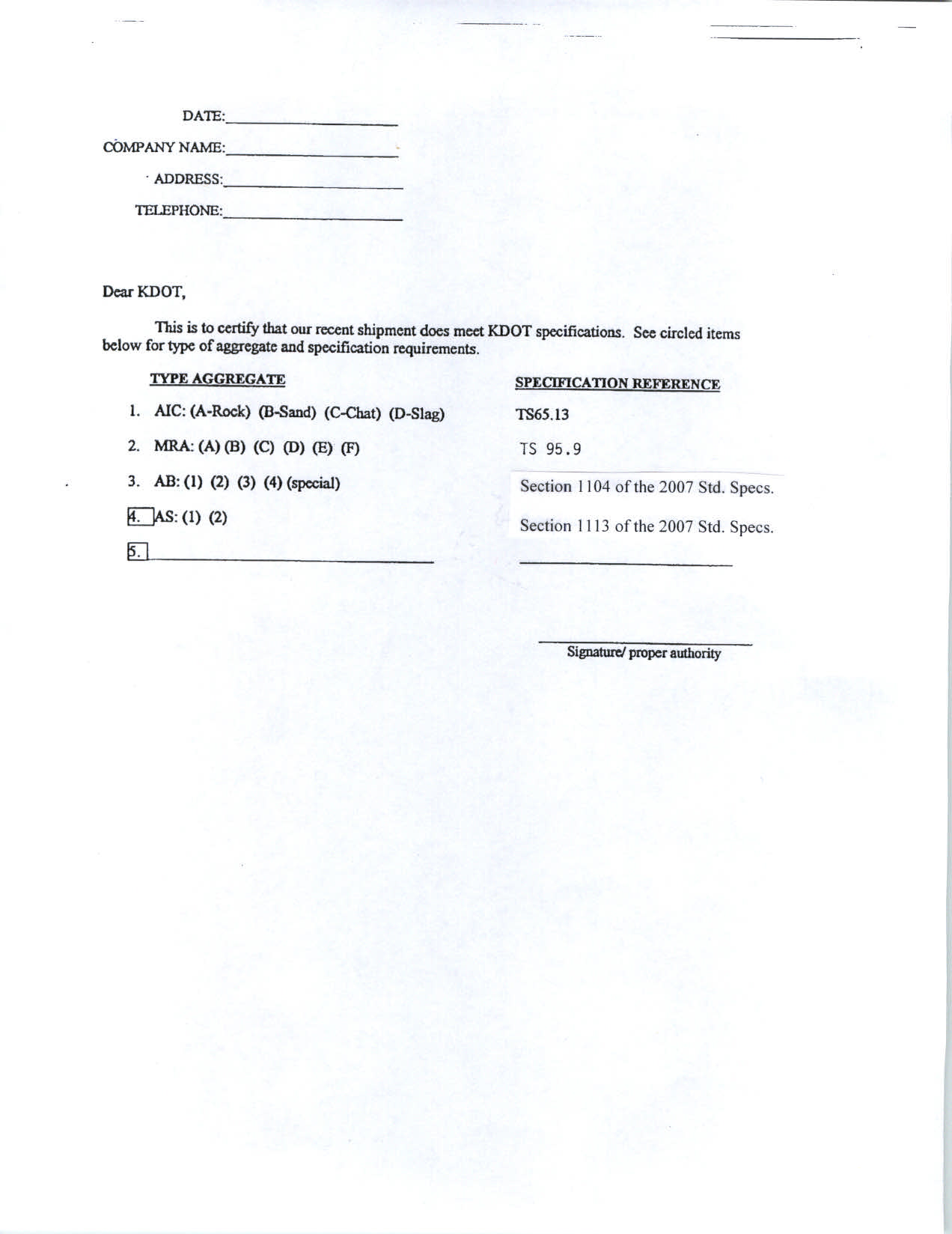 KDOT DistrictSpecifications for AggregateDISTRICT FIVE1.	Aggregate for Ice Control shall be Type A, B, or D, and shall be in accordance with Specification No. TS 65.14, dated 8-6-04.DISTRICT SIXAggregate for Ice Control shall be Type A, B, or D, and shall be in accordance with Specification No. TS 65.14, dated 8-6-04.Spec:  TS 65.1408-06-04Page 1 of 2STATE OF KANSASSPECIFICATIONSFORAGGREGATE FOR ICE CONTROLThe following specifications shall apply to purchases of AGGREGATE FOR ICE CONTROL for the Kansas Department of Transportation.  The State reserves the right to waive minor technicalities under this Specification.1.0	DESCRIPTION:1.1	Type A (Rock):	Rock aggregate for ice control shall consist of crushed limestone or sandstone conforming to the gradation requirements in Table 1.1.2	Type B (Sand):	Sand aggregate for ice control shall be either a natural sand resulting from the disintegration of siliceous and/or calcareous rocks or sand manufactured from naturally occurring sands and gravels, or a combination of the two.  It shall conform to the gradation requirements  in Table 1.1.3	Type C (Chat):	Chat aggregate for ice control .  (Deleted; not an option)1.4	Type D (Slag):	Slag aggregate shall be a boiler slag (ceramic aggregate) produced by burning coal in "wet bottom" boilers.  The slag shall be a hard, glass-like material, meeting the approval of the Engineer and conform to the gradation requirements in Table 1.Spec.:  TS 65.1408-06-04Page 2 of 2TABLE 1GRADATION REQUIREMENTS FOR AGGREGATE FOR ICE CONTROLPercent Retained on Square Mesh Sieve*MaximumPassNumber200TYPE\COMPOSITION	1/2"	3/8"	  4	8	16	30	50	100	WashA\Rock	0	0-2	5-35	55-98			95-100		3B\Sand		0	0-15		10-50	50+		95-100	2C\Chat	(Deleted; not an option)D\Slag	0	0-2	0-15			50+		95-100	2* After removal of minus Number 200 material.2.0	METHODS OF TEST:2.1	Sampling					KT-12.2	Sieve Analysis					KT-22.3	Material passing Number 200 Sieve by Wash	KT-32.4	Unit Weight					KT-5 (M&R) (REK)District FourContacts for information and to set up delivery schedules are:Area One ----- Iola	Contact Person:(For Allen, Bourbon, Greenwood and Woodson Counties)Kansas Dept. of Transportation	Darrin Petrowsky, P.E.1720 N. State St.	Area EngineerIola, Kansas   66749	Gary WardPhone:  620-365-2161	Area Maintenance Supt.FAX:   620-365-2402    Area Two ----- Garnett	Contact Person:(For Anderson, Coffey, Franklin, Linn and Miami Counties)Kansas Dept. of Transportation	Hugh Bogle, P.E.507 N. Maple	Area EngineerGarnett, Kansas   66032-1081	Kevin RyanPhone:  785-448-5446	Area Maintenance Supt.FAX:    785-448-2486Area Three ----- Independence	Contact Person:(For Chautauqua, Elk, Montgomery and Wilson Counties)Kansas Dept. of Transportation	Wayne GudmonsonP.O. Box 884	Area EngineerIndependence, Kansas   67301-0884	Marcus LeckPhone:  620-331-3760	Area Maintenance Supt.FAX:    620-331-7017Area Four ----- Pittsburg	Contact Person:(For Cherokee, Crawford, Labette and Neosho Counties)Kansas Dept. of Transportation	George Dockery, P.E.P.O. Box 104	Area EngineerPittsburg, Kansas   66762-0104	Wayne NelsonPhone:  620-231-7560	Area Maintenance Supt.FAX:    620-231-1149COUNTYSTOCKPILE LOCATIONITEM NO.EST. TONSPRICEPER TONCONTRACTORAtchison1 mi. N. Jct. US-59/K-4 on US-591133400$14.0010AtchisonKDOT Yard, at Atchison, KS1110600$14.3010Brown1 mile W of US-36/US-731113400$19.0010Brown1.5 mile E of Horton, KS on US-7311021000$16.6510DoniphanKDOT Storage Yard, US-36, Wathena, KS1145600$18.5010Doniphan3.5 mi. E of Jct. US-36/K-120 on US-361144600$18.3010DoniphanKDOT Yard, at Troy, KS1120800$17.8010DouglasJct US-56/US-59 (315 E 1250 Rd)14411000$11.3010Douglas4.5 mi. E of Jct. US-59/K-10 on K-1014422000$11.3010DouglasKDOT Yard, at Lawrence. KS14441500$11.0010JacksonKDOT Storage Yard, at Netawaka, KS1116300$17.5010JacksonKDOT Yard, at Holton, KS11501500$14.5010JeffersonWest of Valley Falls, KS on K-161341500$12.8510JeffersonKDOT Yard, at Oskaloosa, KS13401500$12.0010JohnsonKDOT Yard, Overland Park, KS, 167th & US-69 Hwy.12201500$16.0016JohnsonE Jct. K-7 & Shawnee Mission Parkway, Shawnee, KS12401500$13.2516JohnsonKDOT Yard, Gardner, KS on US-5612101500$15.0010LeavenworthUS-73 at Leavenworth/Atchison Co. Line1334500$14.8010LeavenworthKDOT Yard, at Leavenworth, KS13301000$13.8010Leavenworth18893 McLouth Rd, Tonganoxie13361000$10.7510LyonKDOT Yard, at Emporia, KS – KTA Yard91012000$13.927Lyon1 mi. S. Jct. US-56/K-99 on K-9914511500$14.0010Marshall0.5 mi. N. Jct. US-36 & US-77, NW of Marysville, KS on US-7715441500$8.8511NemahaKDOT Storage Area, 0.5 mi. W of W Jct. US-36/US-75, on US-361135500$13.6511NemahaKDOT Yard, Seneca, KS1130500$11.7011Osage0.2 mi. West of Jct. US-56 & US-75 on US-5614321000$13.2510Osage1.5 mi NW Osage City, KS on US-5614332000$15.7510COUNTYSTOCKPILE LOCATIONITEM NO.EST. TONSPRICEPER TONCONTRACTORPottawatomieKDOT Yard, Wamego, KS15101800$9.0010Pottawatomie0.5 mi. W. Jct. K-16/K-99, on K-16, Blaine, KS15301600$10.4011Riley0.25 mile S of Marshall C/L on US-771523200$8.1511RileyKDOT Yard, 0.5 mi. W. Jct. K-13/US-24 on US-24, Manhattan, KS15201800$9.3514ShawneeKDOT Yard, 101 Gage, Topeka, KS14203500$11.7510ShawneeK-4/Seward Interchange, NW Ramp Loop14131500$11.6510WabaunseeKDOT Yard, 0.25 mi. East I-70/K-30, Maple Hill, KS1421750$11.2510WabaunseeKDOT Yard, Eskridge, KS15601500$12.8510Wabaunsee9 mi. S of Alma, KS at Jct. K-4/K-9915661000$11.8010WabaunseeKDOT Yard, 0.5 mi. N. Jct. I-70/K-99 on K–99 15502500$9.7510WyandotteKDOT Yard, 9548 Woodend Rd.13101000$13.6510WyandotteKDOT Yard, Jct. US-24 and US-7313321000$12.6510WyandotteKDOT Yard, I-35 & Lamar, Kansas City, KS12301500$15.0016Wyandotte5110 Speaker Rd., Kansas City, KS13301000$14.1010COUNTYSTOCKPILE LOCATIONITEM NO.EST. TONSPRICEPER TONCONTRACTORClayKDOT Yard, Clay Center, 731 W Crawford2107400$11.872Cloud2 mi. W of Jct. US-81/US-24 on US-242218500$13.672DickinsonJct. K-4/K-15, Elmo, KS2121100$13.772DickinsonKDOT Yard Abilene, KS, Jct. K-15/I-702120500$9.862GearyKDOT Yard,  Junction City, KS2137700$9.2010McPherson2.5 mi. S of McPherson on US-812339400$8.027Republic3.5 mi. W. of Jct. US-81/US-36 on US-362263500$13.772Washington1.5 mi. E. Washington, KS on US-362155400$13.3013COUNTYSTOCKPILE LOCATIONITEM NO.EST. TONSPRICEPER TONCONTRACTORCheyenneKDOT Yard, St. Francis, KS3210100$15.0017DecaturUS-83 S. City Limits, Oberlin, KS3228200$20.7517EllisKDOT Yard, NW Quadrant I-70/US-183A3306500$13.849GoveKDOT Yard, Grainfield, KS3431300$14.597GrahamKDOT Yard, Hill City, KS3310100$23.457LoganKDOT Yard, Winona3403100$15.707NortonUS-36, 1 mi. W Norton, KS3120400$25.5017OsborneUS-24, East edge of Downs, KS3130100$19.749OsborneUS-281, 2 mi N Osborne, KS3133400$19.499PhillipsKDOT Yard, Phillipsburg, KS3108400$21.008RawlinsKDOT Yard, Atwood, KS3202200$18.7017RooksKDOT Yard,2 mi. N Stockton on US-2813152200$18.557RooksKDOT Yard, Plainville, KS3151200$16.667RussellKDOT Yard, Luray, KS3340100$16.849RussellKDOT Yard, Russell, KS3341100$12.129ShermanKDOT Yard, Goodland, KS, ECL3244500$13.717SheridanKDOT Yard, Hoxie, KS3440300$17.947SheridanKDOT Yard, Selden, KS3441100$17.547SmithKDOT Storage Area, E Smith Center, KS3145400$20.872ThomasKDOT Yard, Colby, KS32501000$14.4517ThomasKDOT Yard, 0.5 mi. N Oakley on US-833410300$11.053TregoKDOT Yard, Wakeeney, KS3350500$18.107Wallace1 mi. N of Sharon Springs, KS on K-273465300$12.973COUNTYSTOCKPILE LOCATIONITEM NO.EST. TONSPRICEPER TONCONTRACTORAllenKDOT Strip, Moran, KS, Jct. of US-54/US-59     Types A or D only4131500$14.005AllenKDOT Yard, Iola, KS     Type A or D only41101500$14.005AndersonKDOT Strip, Garnett, KS 1 mi W of N Jct US-59 on K-31. Type A only42131000$15.951BourbonKDOT Yard, Fort Scott, KS     Type A or D only41261500$15.005ChautauquaKDOT Strip Sedan, KS  1 mi. N of Jct. US-166 Bus/K-99     Type A or D only4331750——CherokeeKDOT Yard, Columbus, KS     Type A or D only4421500$18.9015CoffeyKDOT Strip, 3 mi. E of Waverly on K-31     Type A only42521200$17.127CrawfordKDOT Yard, Pittsburg, KS 2 mi W of US-69 on K-126     Type A or D only4410500$16.9515ElkKDOT Moline Strip, 1 mi S of Jct. US-160/K-99  Type A or D only4333300——FranklinKDOT Yard, 1 mi. E of I-35 on K-68, Ottawa  Type A only42411200$12.851GreenwoodKDOT Yard, Eureka, KS   Type A or D only41111500$17.305LabetteKDOT Altamont Strip, 3 mi W of Altamont on US-160 Type A or D only4414500$20.2015COUNTYSTOCKPILE LOCATIONITEM NO.EST. TONSPRICEPER TONCONTRACTORLinnKDOT Strip, 1 mi. N of Mound City, KS on K-7  Type A only4233700$15.8012LinnKDOT LaCygne Strip, 3 mi W Jct K-152/US-69 on K-152.  Type A only4232500$14.0512MiamiKDOT Yard, 3 mi. W of US-69 on K-68, Louisburg, KS    Type A only42211200$14.801MontgomeryKDOT Yard, Independence, KS   Type A or D only43241100$16.1015MontgomeryKDOT Cherryvale Strip.  1 mi S Jct US-400/US-169 on US-169.  Type A or D only4321500$16.6015MontgomeryKDOT Havana Strip, 1 mi W of N Jct. US-75/US-166 on US-166.  Type A or D only4322500$19.2015MontgomeryKDOT Strip, Coffeyville, KS, 0.75 mi E of N Jct. US-169/US-166 on US-166.  Type A or D only4323 750$17.9015NeoshoKDOT Yard, Erie, KS  Type A or D only4431500$16.505WilsonKDOT Yard, Altoona, KS   Type A or D only43111000$14.9015WoodsonKDOT Yard, Yates Center, KS   Type A or D only41411500$14.505COUNTYSTOCKPILE LOCATIONITEM NO.EST. TONSPRICEPER TONCONTRACTORBarber4 mi. E of Medicine Lodge, KS on US-1605143800$14.256BartonKDOT Yard, ECL Great Bend, KS5410500$8.509ButlerKDOT Area Yard, El Dorado, KS52011500$8.017ButlerKDOT Sub-Area, K-196/K-25452102000$7.857ComancheKDOT Sub-Area, .5 mi E US160/US183, Coldwater, KS5160800$14.806Cowley2 mi. E. Udall, KS on K-155314500$7.577Cowley1 mi. S Dexter, KS on K-155313500$9.797Cowley3 mi. E Cambridge, KS on US-1605312500$9.797Cowley6 mi. W Arkansas City, KS on US-1665311500$9.284CowleyWinfield, KS 7093  US-16053101000$8.414Edwards1.5 mi. W. of Kinsley on US-505122500$12.009HarveyKDOT Mixing Strip, K-15/I-13552212000$8.127Harper0.5 mi. W. of Anthony on US-16053321000$12.817Harper1 mi E Harper on US-1605333500$11.227Kingman2.5 mi S Kingman on K-145151100$10.977Kiowa2 mi. E Jct. US-54/US-183, Greensburg, KS5131800$10.756Pawnee1.5 mi. South of Larned, KS on K-195441500$8.259Pratt2 mi. W of Pratt, KS on US-545111100$10.756RenoKDOT Yard, 1018 S Halstead, Hutchinson, KS52302000$8.977Rice0.5 mi. E of Lyons, KS on US-565422500$8.959Rush0.5 mi. N Lacrosse, KS on US-1835431500$10.709SedgwickKDOT Yard, 45th Street N (Hillside) Wichita, KS55102000$6.094SedgwickKDOT Yard, Jct. K-96/US-54, Wichita, KS55302000$6.994SedgwickKDOT Yard, K-42 & I-235 Wichita, KS55202000$6.594StaffordJct. US-50/US-2815114100$9.999Sumner1 mi. E of E Jct. K-49/US-160 on US-1605324500$9.307Sumner1 mi. W. Wellington, KS on US-16053221000$8.637COUNTYSTOCKPILE LOCATIONITEM NO.EST. TONSPRICEPER TONCONTRACTORClark1 mi. S of US-54 on US-2836344300$10.403ClarkW. Jct. US-160/US-1836334250$14.006ClarkKDOT Yard, Ashland, KS6330500$14.006FinneyE Jct. K-23/K-1566354250$5.773FinneyKDOT Sub-Area, Garden City, KS6130500$4.253FordKDOT Yard, Dodge City, KS 6300500$7.753FordKDOT Yard, E edge Bucklin, KS6340500$9.996Grant2 mi. N Jct. US-160 on K-256213500$7.753Gray1 mi. E of Jct. K-23/US-56 on US-566324250$7.523GrayKDOT Yard, Cimarron, KS 6320500$6.183Greeley1 mi. W of K-27 on K-966163500$10.423HamiltonKDOT Yard, Syracuse, KS6100500$5.353Haskell1 mi W of Satanta on US-566234500$7.043Haskell0.5 mi N US-56 on US-836263500$6.083HodgemanKDOT Yard, Jetmore, KS6350500$8.723Kearny1 mi. N Lakin, KS on K-256120500$4.743LaneKDOT Yard, 1 mi. W Dighton, KS on K-966143500$8.603Meade1 mi E Plains, Jct. US-160/US-546244500$9.923Meade1 mi. W  of Meade K-23 & US-54 6253500$11.363Morton0.4 mi N Richfield on K-276224500$7.643MortonW Jct. US-56 & K-516223500$9.083Ness0.5 mi. W of US-283 on K-46364250$14.003NessKDOT Yard, Ness City, KS6360500$11.603ScottKDOT Yard, Scott City, KS6150500$6.923Seward1 mi W  Liberal, KS on US-546243500$9.803Stanton.25 mi W of K-27 on US-1606114500$7.363StevensKDOT Yard, Hugoton, KS6230500$13.363Wichita2 mi S Jct. K-96 on K-256124300$8.753